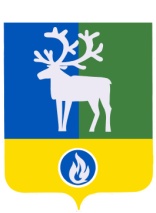 БЕЛОЯРСКИЙ РАЙОНХАНТЫ-МАНСИЙСКИЙ АВТОНОМНЫЙ ОКРУГ – ЮГРАПроект                                                                         АДМИНИСТРАЦИЯ БЕЛОЯРСКОГО РАЙОНАПОСТАНОВЛЕНИЕот «__»______ 2019 года                                                                                                    № ____О внесении изменений в приложение к постановлению администрацииБелоярского района от 9 января 2017 года № 3П о с т а н о в л я ю:1. Внести в приложение «Положение о системе оплаты труда работников муниципальных учреждений Белоярского района в сфере гражданской обороны, защиты населения и территории Белоярского района от чрезвычайных ситуаций природного и техногенного характера» к постановлению администрации Белоярского района                          от 9 января 2017 года № 3 «Об утверждении Положения о системе оплаты труда работников муниципальных учреждений Белоярского района в сфере гражданской обороны, защиты населения и территории Белоярского района от чрезвычайных ситуаций природного и техногенного характера» следующие изменения:1) пункты 2.1, 2.2, 2.3 раздела II «Порядок и условия оплаты труда работников учреждений» изложить в следующей редакции:«2.1. Минимальные размеры должностных окладов (окладов) работников общеотраслевых должностей руководителей, специалистов и служащих учреждений устанавливаются на основе отнесения занимаемых ими должностей служащих к профессиональным квалификационным группам, утвержденным приказом Министерства здравоохранения и социального развития Российской Федерации от 29 мая 2008 года        № 247н «Об утверждении профессиональных квалификационных групп общеотраслевых должностей руководителей, специалистов и служащих»:2.2. Минимальные размеры должностных окладов руководителей, специалистов и служащих учреждения, занимающих должности и профессии, не отнесенные к профессиональным квалификационным группам:2.3. Минимальный размер должностного оклада руководителя учреждения:».2. Опубликовать настоящее постановление в газете «Белоярские вести. Официальный выпуск».3. Настоящее постановление вступает в силу после его официального опубликования и распространяется на правоотношения, возникшие с 1 мая 2019 года.4. Контроль за выполнением постановления возложить на первого заместителя главы Белоярского района Ойнеца А.В.Глава Белоярского района                                                                                      С.П.МаненковРассылка:Ойнецу А.В.Отдел по делам ГО и ЧСКомитет по финансамЕДДСОтдел по учету и контролю за расходованием финансовых средствКвалификационные уровниДолжности, отнесенные к квалификационным уровнямДолжностной оклад (оклад), рублейПрофессиональная квалификационная группа «Общеотраслевые должности служащих третьего уровня»Профессиональная квалификационная группа «Общеотраслевые должности служащих третьего уровня»Профессиональная квалификационная группа «Общеотраслевые должности служащих третьего уровня»1 квалификационный уровеньБухгалтер8378,0Должности, профессии, не отнесенные к профессиональным квалификационным группамДолжностной оклад, рублейОператор центра обработки вызовов ЕДДС5693,0Специалист службы технической поддержки5693,0Помощник старшего оперативного дежурного5693,0Старший оперативный дежурный6474,0Заместитель директора по управлению и средствам связи8590,0Заместитель директора по мониторингу и прогнозированию чрезвычайных ситуаций8590,0ДолжностиДолжностной оклад, рублейДиректор10650,0